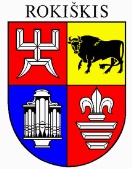 ROKIŠKIO RAJONO SAVIVALDYBĖS ADMINISTRACIJOS DIREKTORIUSĮSAKYMASDĖL KAIMO KULTŪRINĖS VEIKLOS FINANSAVIMO IŠ ROKIŠKIO RAJONO SAVIVALDYBĖS BIUDŽETO 2024 METŲ LĖŠŲ PASKIRSTYMO 2024 m. kovo 14 d. Nr. AV-157RokiškisVadovaudamasis Lietuvos Respublikos vietos savivaldos įstatymo 34 straipsnio 6 dalies 1 punktu, Rokiškio rajono savivaldybės tarybos 2022 m. liepos 29 d. sprendimu Nr. TS-192 ,,Dėl kaimo kultūrinės veiklos finansavimo iš Rokiškio rajono savivaldybės biudžeto lėšų tvarkos aprašo patvirtinimo“ bei atsižvelgdamas į 2024 m kovo 14 d. Vertinimo kriterijų duomenų skaičiuoklę Nr. 21.1.26-5, KKV-5: 1. P a s k i r s t a u kaimo kultūrinės veiklos finansavimo iš Rokiškio rajono savivaldybės biudžeto 2024 metų lėšas: 1.1. Obelių socialinių paslaugų namų kultūros padaliniui – 6550,00 Eur; 1.2. Pandėlio universaliam daugiafunkciui centrui– 5880,00 Eur; 1.3. Panemunėlio mokyklai–daugiafunkciui centrui – 4150,00 Eur; 1.4. Rokiškio kultūros centrui – 13420,00 Eur. 2. P a v e d u asignavimų valdytojui – Komunikacijos ir kultūros skyriaus vedėjai Irenai Matelienei – kontroliuoti programos vykdymą, paskirtų asignavimų naudojimo teisėtumą ir ekonomiškumą. Įsakymas per vieną mėnesį gali būti skundžiamas Lietuvos administracinių ginčų komisijos Panevėžio apygardos skyriui (Respublikos g. 62, Panevėžys) Lietuvos Respublikos ikiteisminio administracinių ginčų nagrinėjimo tvarkos įstatymo nustatyta tvarka.Administracijos direktorius 		Valerijus Rancevas 